上海应用技术大学第八届“汇创青春”艺术设计类参赛细则【环境设计赛道】一、作品要求1. 作品汇总表（必选项）：填写《第八届“汇创青春”—上海大学生文化创意作品展示活动学校参赛作品汇总表》；2. 展板图板（必选项）：初选时提供电子版；3. 环境设计类作品申报表（必选项）：完整填写该表格；4. 实物模型（可选项）：实物尺寸不大于1.0m×1.0m×1.0m，初选时提供模型照片。5. 视频或软件（可选项）：作品分辨率不小于1280×720像素，以MP4格式输出，作品操作演示视频3-5分钟。二、作品提交方式每个参赛作品提交电子版展板，要求如下：1. 每个作品均需提交一张A0尺寸350dpi展板，电子文件格式为JPEG和PDF。详见附件《“环境设计类”赛道作品模版》（必选项）。2. 每个参赛作品填写附件《“环境设计类”作品申报表》（必选项）。3. 参赛作品根据作品要求，选择性提供照片、视频或软件等不同的电子文件。其中照片文件大小不超过20MB，视频作品分辨率不小于1280×720像素，以MP4格式输出，作品操作演示视频3-5分钟。如有实物模型，初选时提供模型照片。4. 请参赛同学在2023年4月7日16:00前，将作品与填写完整的《第八届“汇创青春”艺术设计类-参赛作品汇总表》等相关文件，以每个作品一个压缩包形式（格式为7z、rar或zip，文件命名为“作品名称-环境设计赛道-XXX学院-姓名”）通过三创管理平台（https://sitedu.woczx.com)报送学校。 特别注意：附件《第八届“汇创青春”艺术设计类-参赛作品汇总表》请务必正确、完整填写信息，包括学生信息、指导老师信息（获奖团队将按此表格信息进行申报，提交后不可更改）。参赛作品将通过本校三创管理平台（https://sitedu.woczx.com)的“赛事系统”提交（具体操作方式见文末）。三、主办方权利（一）活动组织委员会有根据活动进程与参与院校及作品的实际情况，调整活动内容、奖项数量、等级、取消或是添加奖项权利。（二）主办方对所有活动参与和获奖作品享有展示、出版等权利。（三）主办方对本次大赛和评奖保留最终解释权。四、相关附件：1. “环境设计赛道作品模版”获取方式：（4月7日前提交，参加校赛）https://pan.baidu.com/s/1RGKbwm_OCR6E8pi-vwTiwg?pwd=8888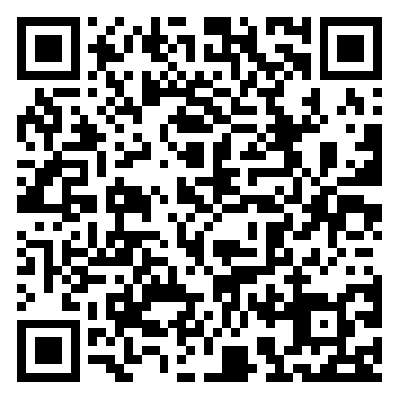 2. 三创管理平台“赛事系统”操作指导：（1）注册——通过网址（https://sitedu.woczx.com) 进入“上海应用技术大学”平台，点击【免费注册】，输入手机号，密码完成账号注册登录。点击【去认证】，填写认证信息，点击【提交】，等待审核通过（姓名、学号、学院信息必须真实完整，否则无法通过审核）。认证通过后，再次完善专业、班级等信息。（2）创建项目——点击【我的项目】-【创建项目】，填写项目基本资料，点击【下一步】，添加结对导师、项目成员（可跳过），点击【下一步】， 跳过“项目介绍”及文件上传页面（特别提醒：此页面无需操作，不上传任何附件）点击【完成】，项目创建成功。（3）赛事报名——点击【赛事】，点击报名的赛事封面进入赛事详情页，点击【赛事报名】，选择参赛项目，参赛组别，参赛类别（*号为必填），点击【上传附件】上传参赛作品资料，点击【提交申请】即报名成功。上海应用技术大学工程创新学院2023年2月